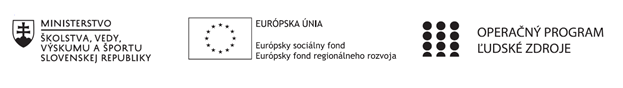 Správa o činnosti pedagogického klubu Prioritná osVzdelávanieŠpecifický cieľ1.1.1 Zvýšiť inkluzívnosť a rovnaký prístup ku kvalitnému vzdelávaniu a zlepšiť výsledky a kompetencie detí a žiakovPrijímateľStredná priemyselná škola stavebná a geodetická, Drieňova 35, 826 64 BratislavaNázov projektuZvýšenie kvality odborného vzdelávania a prípravy na Strednej priemyselnej škole stavebnej a geodetickejKód projektu  ITMS2014+312011Z818Názov pedagogického klubu Klub matematickej gramotnostiDátum stretnutia  pedagogického klubu7.2.2022Miesto stretnutia  pedagogického klubuSídlo školyMeno koordinátora pedagogického klubuMgr. Miroslava SíthováOdkaz na webové sídlo zverejnenej správyhttps://stav-geo.edupage.org/Manažérske zhrnutie:krátka anotácia, kľúčové slová pojmové mapy, metódyNa stretnutí sa riešili pojmové mapy, dostupnosť softvérov .Hlavné body, témy stretnutia, zhrnutie priebehu stretnutia: Téma Využitie pojmových máp Pojmové mapy využívame najmä pri opakovaní témy, respektíve pri tvorbe časovej osi, pri motivácií žiakov. Využívame voľne dostupných softvér coogle.com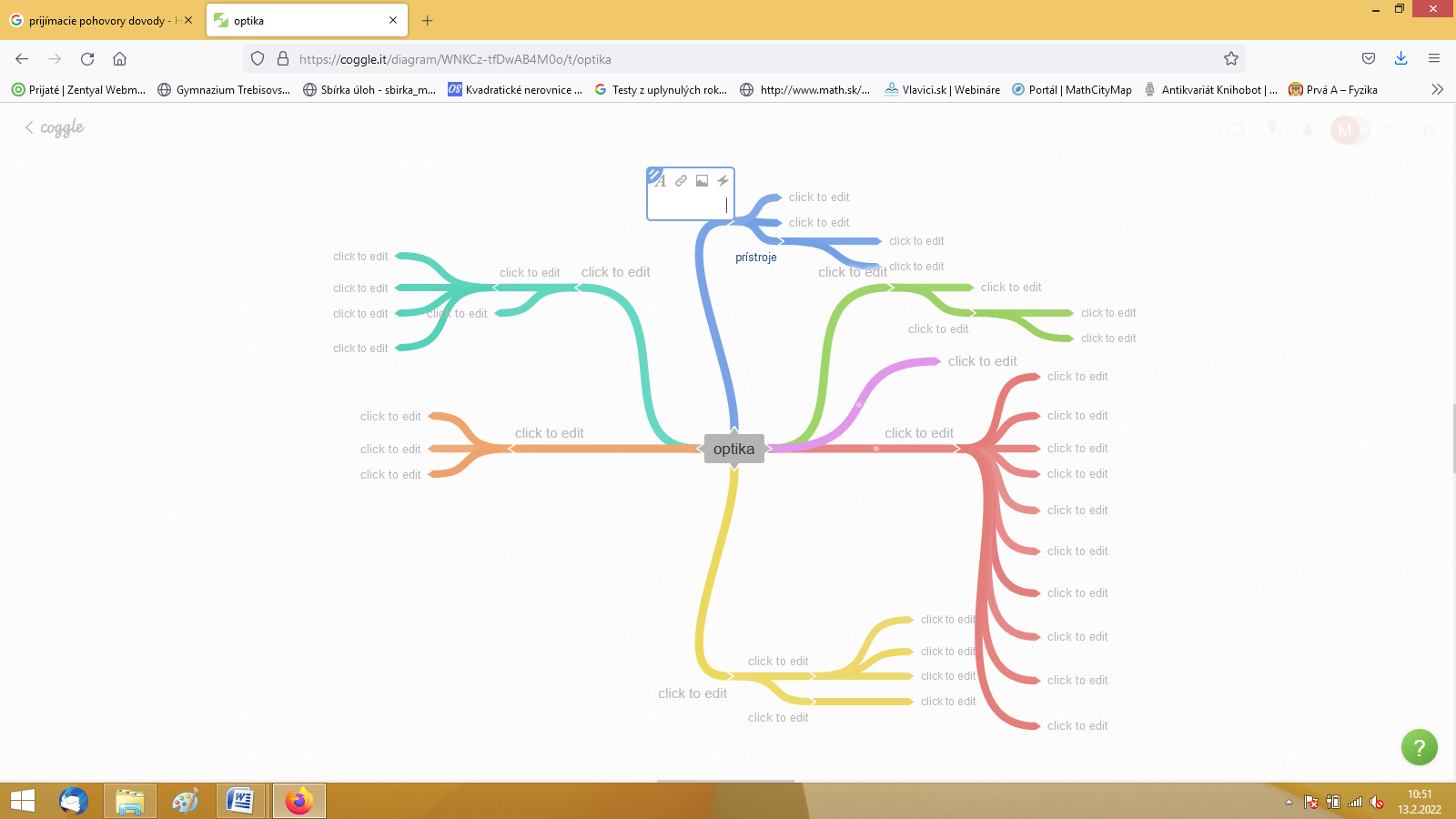 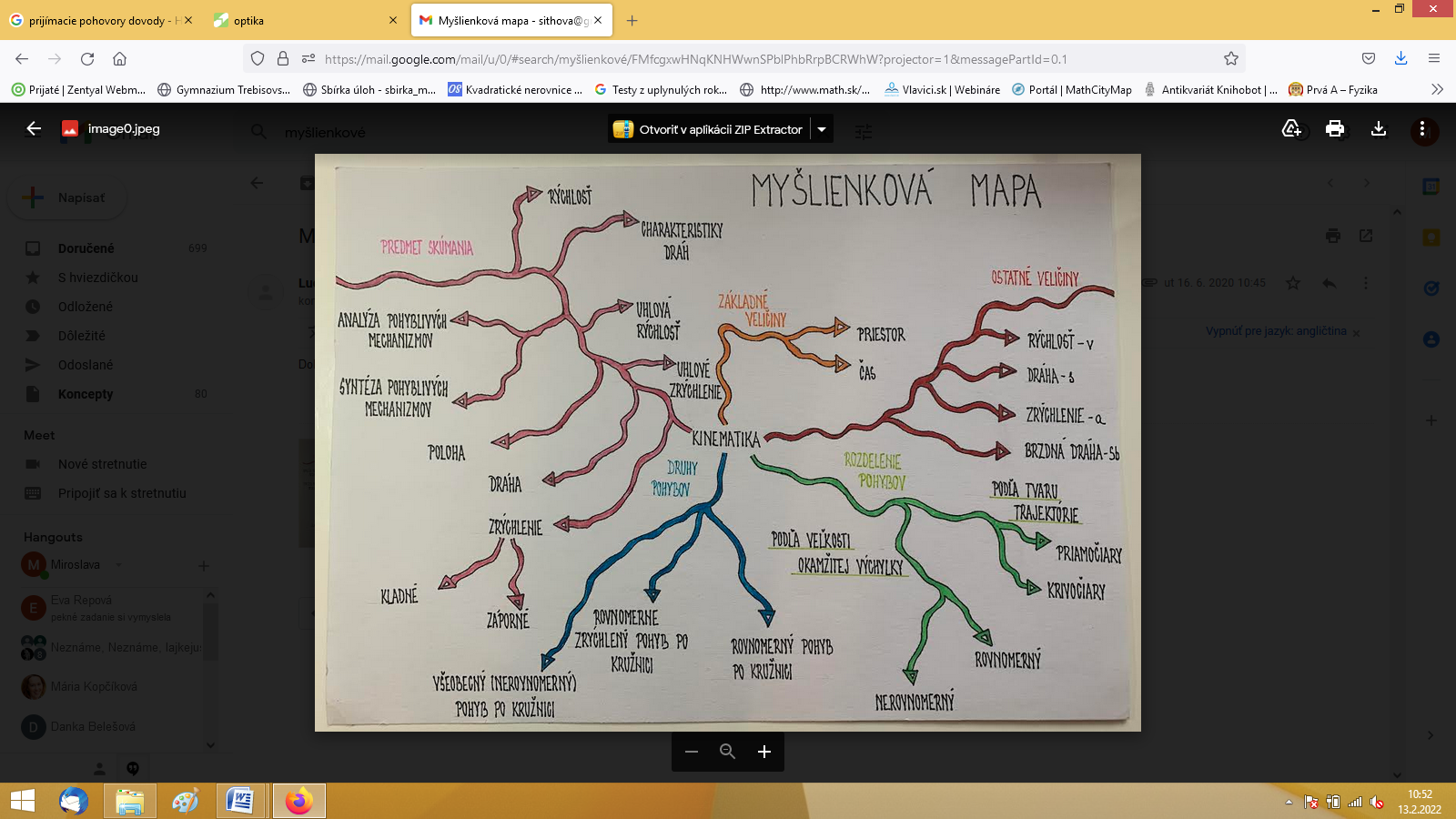 Pri tejto metóde žiaci vyhľadávajú informácie z internetu, pracujú samostatne. Vznikajú zaujímavé práce podporujúce ich kreativitu a samostatné myslenie.Myšlienkové mapy sú graficky spracované procesy prebiehajúce v mozgu. Podporujú pamäť, kreativitu, učenie a akékoľvek premýšľanie. V strede je hlavný objekt našej pozornosti, z neho vyrastajú vetvy, čiže väzby na hlavné témy, ktoré s ústredným motívom súvisia. Tie sa štiepia na ďalšie podtémy, ktoré sa môžu opäť ďalej deliť na ďalšie vzdialenejšie súvisiace námety. 
Myšlienkové mapy pracujú s asociáciami. Zapájajú pravú aj ľavú hemisféru a umožňujú komplexné využitie schopností mozgu. Dokážu zachytiť celok ako aj podrobnosti celku.Závery a odporúčania:Na podporu rozvoja kľúčových gramotností využívať častejšie myšlienkové mapy vo vyučovaní.Vypracoval (meno, priezvisko)Mgr. Miroslava SíthováDátum07.02.2022PodpisSchválil (meno, priezvisko)Ing. arch. Darina SojákováDátum07.02Podpis